Древняя ГрецияПервые признаки существования   цивилизации в Греции были     найдены на острове Крит около  2 600 года до нашей эры, а уже к 1600 году она выросла в огромную цивилизацию, занимающую практически всю Грецию.Древний ЕгипетЭто цивилизация, существовавшая довольно продолжительное время. Египетская цивилизация достигла своего расцвета во втором тысячелетии до нашей эры, в период Нового Царствования.АтлантидаПо преданию, на богатом и прекрасном острове Атлантида стоял город с золотыми стенами и серебряными храмами, а населяли его только добродетельные люди. Про Атлантиду знают все, но где и когда существовала чудесная страна, до сих пор остается тайной.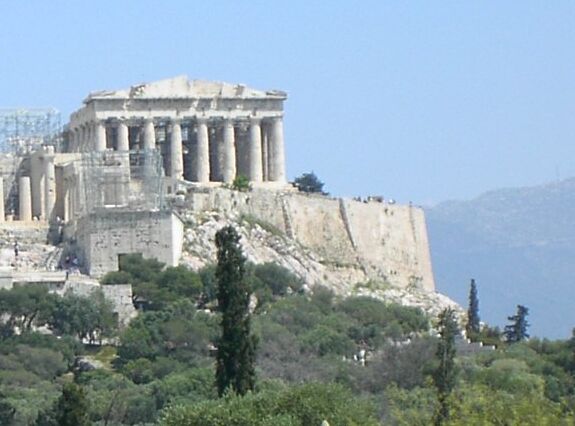 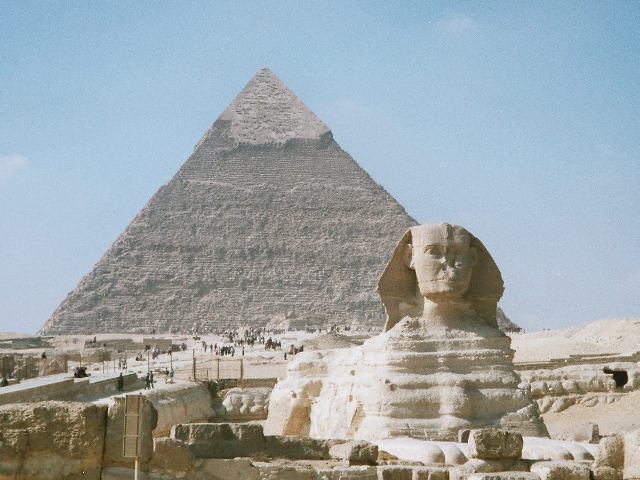 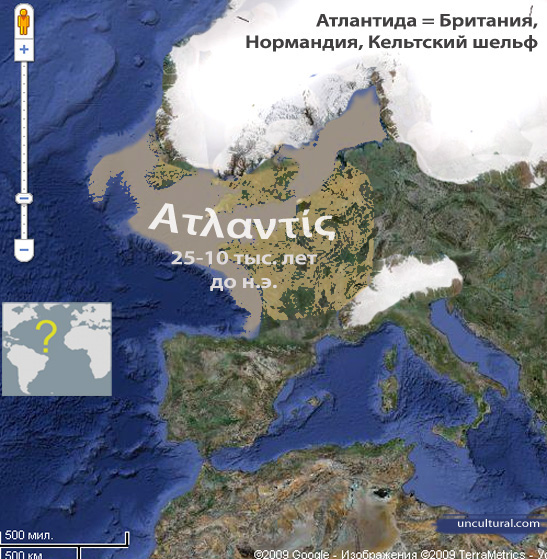 Дорогие родители!Во время реализации проекта нам всем будет важна ваша заинтересованность, поддержка и внимание! Мы приглашаем Вас принять посильное участие в проекте!Работы, основанные на проектном обучении, могут быть выполнены с использованием различных стратегий обучения, и призваны вовлечь в процессе всех учеников независимо от стиля их обучения. Информационные технологии используются для поддержки процесса обучения. Разнообразные методы контроля знаний и умений используются в ходе выполнения работы над проектами, что обеспечивает высокое качество учащихся. Мы будем Вам очень благодарны за поддержку и помощь для своих детей!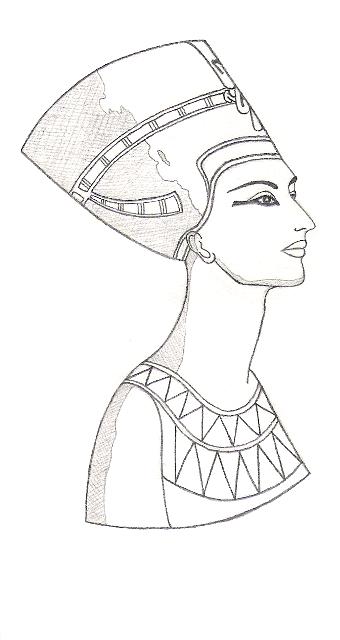 Проектная деятельностьспособствует:Осуществлению разностороннего развития, обучения и воспитания учащихсяРазвитию их творческих способностей и активностиФормированию проектного мировоззрения и мышления, обеспечению внутрепредметных  и межпредметных связейАдаптации  к современным социально-экономическим условиям жизниФормированию познавательных  мотивов ученияУмения и качества, необходимые человеку 21-го века:Ответственность и адаптивностьМежличностное взаимодействие и сотрудничествоНавыки самоуправленияТворческая и интеллектуальная активностьКоммуникативные навыкиКреативность и любознательностьКритическое и системное  мышление Информационная и медиаграмотность